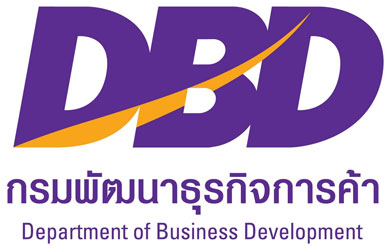 ขั้นตอนการยื่นขอจดทะเบียนพาณิชย์	-  ยื่นแบบคำขอจดทะเบียนพาณิชย์  (แบบ ทพ.)  พร้อมแนบเอกสาร	-  นายทะเบียนพาณิชย์ตรวจสอบเอกสาร	-  รับชำระเงินค่าธรรมเนียมจดทะเบียนพาณิชย์	-  ออกใบทะเบียนพาณิชย์  (ตั้งใหม่/เปลี่ยนแปลง)เอกสารที่ใช้ในการจดทะเบียนพาณิชย์  (ตั้งใหม่)     กรณีผู้ขอจดทะเบียนเป็นบุคคลธรรมดา1.  สำเนาบัตรประจำตัวของผู้ประกอบพาณิชยกิจ2.  สำเนาทะเบียนบ้านของผู้ประกอบพาณิชยกิจ3.  กรณีผู้ประกอบพาณิชยกิจใช่เป็นเจ้าบ้าน  ต้องแนบเอกสารเพิ่มเติม  ดังนี้  3.1  หนังสือให้ความยินยอมให้ใช้สถานที่ตั้งสำนักงานแห่งใหญ่    3.2  สำเนาทะเบียนบ้านที่แสดงให้เห็นว่าผู้ให้ความยินยอมเป็นเจ้าบ้าน  หรือ  สำเนาสัญญาเช่าโดยมีผู้ให้ความยินยอมเป็นผู้เช่า  หรือเอกสารสิทธิ์อย่างอื่นที่ผู้เป็นเจ้าของกรรมสิทธิ์เป็นผู้ให้ความยินยอม	            3.3  แผนที่แสดงสถานที่ซึ่งใช้ประกอบพาณิชยกิจและสถานที่สำคัญบริเวณใกล้เคียงโดยสังเขป4.  หนังสือมอบอำนาจ  (ถ้ามี)5.  สำเนาบัตรประจำตัวของผู้รับมอบอำนาจ  (ถ้ามี)เอกสารที่ใช้ในการจดทะเบียนพาณิชย์  (ตั้งใหม่)ห้างหุ้นส่วนสามัญ คณะบุคคล กิจการร่วมค้า1.  สำเนาบัตรประจำตัวประชาชนของผู้ที่เป็นหุ้นส่วน 2.  สำเนาทะเบียนบ้านของผู้เป็นหุ้นส่วนทุกคน3.  หนังสือหรือสัญญาจัดตั้งหุ้นส่วนสามัญหรือคณะบุคคล  หรือกิจการร่วมค้า4.  หนังสือยินยอมให้ใช้สถานที่ตั้งสำนักงานใหญ่5.  สำเนาทะเบียนบ้านที่แสดงให้เห็นว่าผู้ให้ความยินยอมเป็นเจ้าของบ้านหรือผู้ขอเลขที่บ้านหรือ	     สำเนาสัญญาเช่า  โดยมีผู้ให้ความยินยอมเป็นผู้เช่า  หรือเอกสารสิทธ์อย่างอื่นที่ผู้เป็นเจ้าของ 	     กรรมสิทธิ์เป็นผู้ให้ความยินยอม6.  แผนที่แสดงที่ตั้งสำนักงานใหญ่และสถานที่สำคัญบริเวณใกล้เคียงโดยสังเขป7.  หนังสือมอบอำนาจ  (ถ้ามี)8.  สำเนาบัตรประจำตัวประชาชนของผู้รับมอบอำนาจ  (ถ้ามี)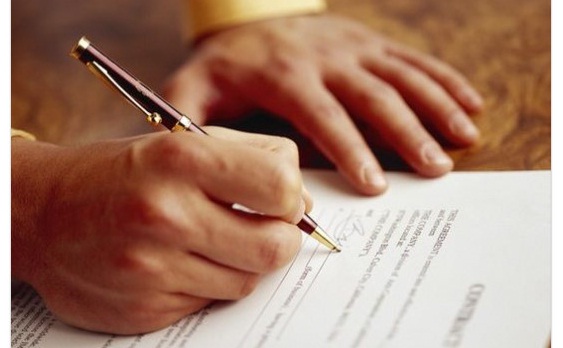 อัตราค่าธรรมเนียมการจดทะเบียนพาณิชย์1.  จดทะเบียนพาณิชย์  (ตั้งใหม่)		50.-บาท2.  จดทะเบียนเปลี่ยนแปลงรายการ	20.-บาท3.  จดทะเบียนเลิกพาณิชยกิจ		20.-บาท4.  คัดสำเนาคำขอจดทะเบียน		30.-บาท5.  ออกใบแทนใบสำคัญ		30.-บาท6.  ขอตรวจดูเอกสาร			20.-บาท 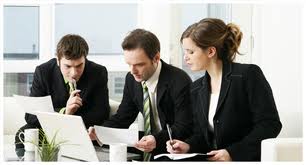 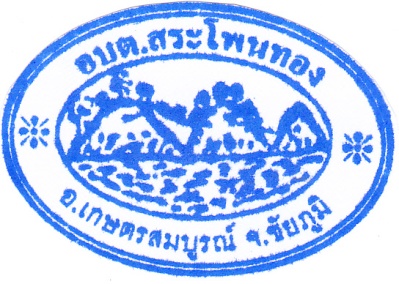     องค์การบริหารส่วนตำบลสระโพนทอง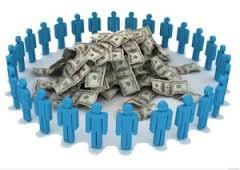 งานจัดเก็บรายได้กองคลัง